Früchte-Crumble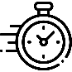 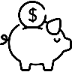 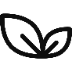 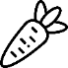 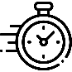 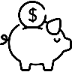 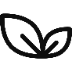 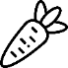 Nach einem Rezept von oetkerRezept für 3 CrumblesForm fetten. Backofen vorheizen.
Ober-/Unterhitze etwa 200 °C
Heißluft etwa 180 °C1.8kgÄpfelÄpfel schälen, achteln und in kleine Stücke schneiden. Obst in der Auflaufform verteilen.300gButter oder MargarineFür den Streuselteig Butter oder Margarine zerlassen.450gWeizenmehlMehl in einer Schüssel mit den übrigen Zutaten vermischen.Fett dazugeben und mit einem Löffel zu Streuseln verarbeiten.Streusel auf den Früchten verteilen.Form auf dem Rost in den Backofen schieben.Ca. 25 min. BackenAuf einem Kuchenrost abkühlen lassen.300gZuckerMehl in einer Schüssel mit den übrigen Zutaten vermischen.Fett dazugeben und mit einem Löffel zu Streuseln verarbeiten.Streusel auf den Früchten verteilen.Form auf dem Rost in den Backofen schieben.Ca. 25 min. BackenAuf einem Kuchenrost abkühlen lassen.3PäckliVanillezuckerMehl in einer Schüssel mit den übrigen Zutaten vermischen.Fett dazugeben und mit einem Löffel zu Streuseln verarbeiten.Streusel auf den Früchten verteilen.Form auf dem Rost in den Backofen schieben.Ca. 25 min. BackenAuf einem Kuchenrost abkühlen lassen.geriebene ZitronenschaleMehl in einer Schüssel mit den übrigen Zutaten vermischen.Fett dazugeben und mit einem Löffel zu Streuseln verarbeiten.Streusel auf den Früchten verteilen.Form auf dem Rost in den Backofen schieben.Ca. 25 min. BackenAuf einem Kuchenrost abkühlen lassen.3PriseSalzMehl in einer Schüssel mit den übrigen Zutaten vermischen.Fett dazugeben und mit einem Löffel zu Streuseln verarbeiten.Streusel auf den Früchten verteilen.Form auf dem Rost in den Backofen schieben.Ca. 25 min. BackenAuf einem Kuchenrost abkühlen lassen.Varianten:Varianten:Margarine verwenden.Mit einer Kugel Eis servieren.Margarine verwenden.Mit einer Kugel Eis servieren.